Diagram of pool segments and queueing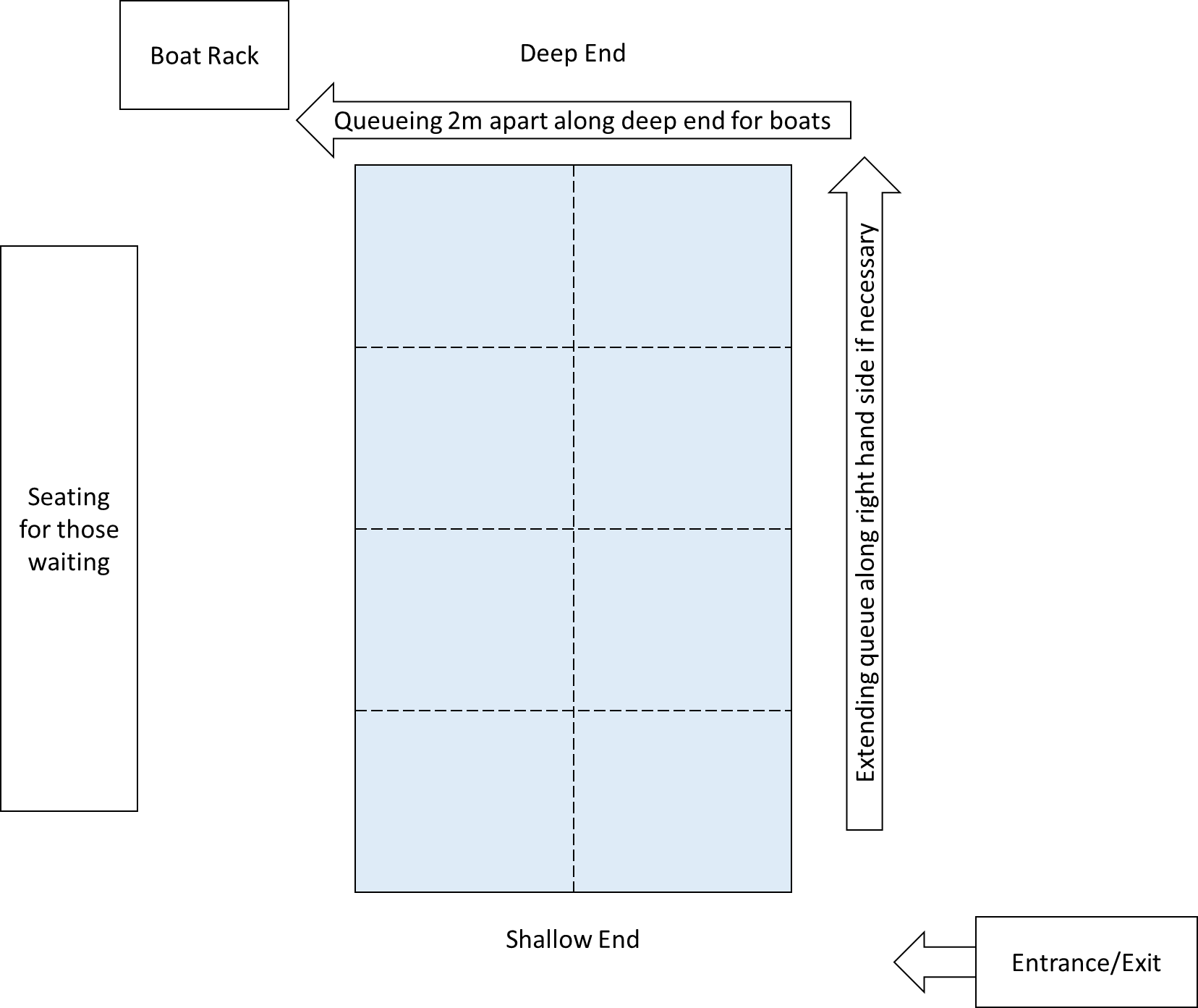 Work/Activity: Pool Session - Covid-19 Addendum Work/Activity: Pool Session - Covid-19 Addendum Work/Activity: Pool Session - Covid-19 Addendum Work/Activity: Pool Session - Covid-19 Addendum This addendum covers how we will ensure that our pool sessions reduce the risk of transmission of Covid-19, it should be read in conjunction with our main pool risk assessment and Sports & Wellbeing risk assessments which cover all other risks. The threshold we feel is appropriate for these sessions to resume under this addendum is: The government allows swimming pools to reopen and S&W and SUSU allow activity to resume.The threshold we feel is appropriate to relax this addendum is: The government says that social distancing between people is no longer necessary, in line with S&W and SUSU guidelines.This addendum covers how we will ensure that our pool sessions reduce the risk of transmission of Covid-19, it should be read in conjunction with our main pool risk assessment and Sports & Wellbeing risk assessments which cover all other risks. The threshold we feel is appropriate for these sessions to resume under this addendum is: The government allows swimming pools to reopen and S&W and SUSU allow activity to resume.The threshold we feel is appropriate to relax this addendum is: The government says that social distancing between people is no longer necessary, in line with S&W and SUSU guidelines.This addendum covers how we will ensure that our pool sessions reduce the risk of transmission of Covid-19, it should be read in conjunction with our main pool risk assessment and Sports & Wellbeing risk assessments which cover all other risks. The threshold we feel is appropriate for these sessions to resume under this addendum is: The government allows swimming pools to reopen and S&W and SUSU allow activity to resume.The threshold we feel is appropriate to relax this addendum is: The government says that social distancing between people is no longer necessary, in line with S&W and SUSU guidelines.This addendum covers how we will ensure that our pool sessions reduce the risk of transmission of Covid-19, it should be read in conjunction with our main pool risk assessment and Sports & Wellbeing risk assessments which cover all other risks. The threshold we feel is appropriate for these sessions to resume under this addendum is: The government allows swimming pools to reopen and S&W and SUSU allow activity to resume.The threshold we feel is appropriate to relax this addendum is: The government says that social distancing between people is no longer necessary, in line with S&W and SUSU guidelines.Group: Southampton University Canoe Club 2020/2021 Group: Southampton University Canoe Club 2020/2021 Assessor(s): Sam Tweedle (Vice President Elect)Contact: sucanoeclub@gmail.comGuidance/standards/Reference documents  Guidance/standards/Reference documents  Competence requirementsCompetence requirements[Please enter any H&S guidance referred to when write this Risk assessment. This could be codes of practice from your NGB or industry body, group policies, instructions, manufacturer’s guidance, advice from HSE, useful websites or copies of qualifications and certificates.][e.g.]http://www.hse.gov.uk/Risk/faq.htmhttps://www.southampton.ac.uk/sportandwellbeing/news/2020/09/swimmers-journey.page[Please enter any H&S guidance referred to when write this Risk assessment. This could be codes of practice from your NGB or industry body, group policies, instructions, manufacturer’s guidance, advice from HSE, useful websites or copies of qualifications and certificates.][e.g.]http://www.hse.gov.uk/Risk/faq.htmhttps://www.southampton.ac.uk/sportandwellbeing/news/2020/09/swimmers-journey.pageRole: [who has what H&S responsibilities for each task e.g. event stewards]Skills, experience, or qualifications [what training/experience has this person had to undertake their H&S responsibilities][Please enter any H&S guidance referred to when write this Risk assessment. This could be codes of practice from your NGB or industry body, group policies, instructions, manufacturer’s guidance, advice from HSE, useful websites or copies of qualifications and certificates.][e.g.]http://www.hse.gov.uk/Risk/faq.htmhttps://www.southampton.ac.uk/sportandwellbeing/news/2020/09/swimmers-journey.page[Please enter any H&S guidance referred to when write this Risk assessment. This could be codes of practice from your NGB or industry body, group policies, instructions, manufacturer’s guidance, advice from HSE, useful websites or copies of qualifications and certificates.][e.g.]http://www.hse.gov.uk/Risk/faq.htmhttps://www.southampton.ac.uk/sportandwellbeing/news/2020/09/swimmers-journey.pageAll committee members and coaches have the responsibility of monitoring compliance with this RAInternal briefing by president and safety secChecks schedulesFrequencyAll committee members and coaches have the responsibility of monitoring compliance with this RAInternal briefing by president and safety secAll committee members and coaches have the responsibility of monitoring compliance with this RAInternal briefing by president and safety secRisk assessments linkedRisk assessments linkedAll committee members and coaches have the responsibility of monitoring compliance with this RAInternal briefing by president and safety secMain Pool Session RAS&W Risk AssessmentsMain Pool Session RAS&W Risk AssessmentsAll committee members and coaches have the responsibility of monitoring compliance with this RAInternal briefing by president and safety secRISK GRADING SYSTEMIdentify from the list of categories listed in the column opposite which description best fits the risk you are assessing.Now look at the column below to determine the impact or possible impact.Reading down from the top row and across from the side row will give a risk score and a risk colour.INSIGNIFICANT (1)No identifiable;Ill Health or Injury (emotional, psychological, or physical)Property or other damage or No disruption to ServiceFinance Less than £100 (can be resolved at department level)MINOR (2)Not permanent (Probably be resolved in one month);Ill Health or Injury (emotional, psychological, or physical)Property or other damage and continuation of service Finance Less than £1,000 but greater than £100MODERATE (3)Semi-permanent (likely to be resolved within one year)Ill Health or Injury (emotional, psychological, or physical)Property or other damage or Restricted service. Local adverse publicityFinance Less than £10,000 but greater than £1,000 MAJOR (4)Permanent (Loss of function);Ill Health or Injury (emotional, psychological, or physical) Property or other damage or Temporary Service closureNational adverse publicityFinance Less than £100,000 but greater than £10,000CATASTROPHIC (5)Death;Ill Health (emotional, psychological, or physical) Property or other damage or Extended Service closureInternational adverse publicityFinance greater than £100,000 CERTAIN (5)This type of event will happen (and frequently)510152025HIGH PROBABILITY (4)This type of event may happen (50/50 chance)48121620POSSIBLE (3)This type of event may happen (occasionally)3691215UNLIKELY (2)This type of event is unlikely to happen (remote chance)246810RARE (1)Cannot believe this type of event will happen (in the foreseeable future)12345TaskHazardsHARM: who, howCurrent control measures: Proactive/ReactiveCurrent riskCurrent riskCurrent riskAdditional control measures: Proactive/ReactiveAction by whom?Residual riskResidual riskResidual riskcheck SA/DMTaskHazardsHARM: who, howCurrent control measures: Proactive/ReactiveLikelihoodSeverityTotalAdditional control measures: Proactive/ReactiveAction by whom?LikelihoodSeverityTotalcheck SA/DMGeneralTransmission/contraction of Covid-19All members for the session and spread of infection may affect subsequent users of the pool and/or members’ households.Pool is chlorinated by Sports and Wellbeing (S&W). Alcohol hand gels provided by S&W upon entryAll members will be aware of the social distancing control measures put in place by the UK government, and so we reasonably expect that members will abide by these when changingS&W induction and signage to aid with social distancing different groups and within changing facilities.3515Members to be told not to come to sessions if they are displaying Covid-19 symptoms or living with someone who isSignups to be re-instigated to allow greater control of numbers at the sessions and for track and trace purposes.Reduced coaching ratio to reflect the fact a greater degree of judgement on whether to intervene is required. Now 1:4 SQEP paddlerMembers who fall into higher risk groups advised not to attendPaddlers advised to wash hands upon arrival with soap and water (and before leaving too), this also reduces the risk of affecting the pool’s chemical composition with alcohol hand gel.Members not to mix unless they are from the same household or are coaching. Coaches should remain 2m apart from the person they are coaching.Any committee members present at a session; overseen by Safety Sec (Hannah Gower)2510Using the changing roomsTransmission/contraction of Covid-19All members for the session and spread of infection may affect subsequent users of the pool and/or members’ households.All members encouraged to wash hands with soap and water before entering the pool.S&W staff following enhanced cleaning, assisted by members.All members will be aware of the social distancing control measures put in place by the UK government, and so we reasonably expect that members will abide by these when changingS&W induction and signage to aid with social distancing different groups and within changing facilities.2510Limit of  on number of attendees to facilitate social distancing with a maximum ofpeople in boats on the water. Members encouraged to wash hands before and after entering poolMembers encouraged to shower before and after entering poolAll people not living together to remain 2m apart, using the feet stickers on the side of the pool to space out when waiting to get on the water.One-way system to be used for entering and exiting Jubilee Sports HallAll members and equipment to be clear of the pool area before the last 15 minutes of the time slot, allowing a 15-minute window to change and leave. Committee members to ensure time is managed sufficiently to meet this.Remind members of the Jubilee one-way system as they leave the pool area.Exiting the pool to be slightly staggered to ensure distancing.Members not to mix unless they are from the same household or are coaching. Coaches should remain 2m apart from the person they are coaching.Any committee members present at a session; overseen by Safety Sec (Hannah Gower)155Waiting on poolsideTransmission/contraction of Covid-19All members for the session and spread of infection may affect subsequent users of the pool and/or members’ households.3515155KayakingTransmission/contraction of Covid-19All members for the session and spread of infection may affect subsequent users of the pool and/or members’ households.2510No hands-on coaching unless people live together, hands off coaching is acceptable as long as social distancing is maintainedIn-water coaching only acceptable for T-rescue practise. Coach will hold empty boat from back, maintaining 2m distance from paddler who can then use empty boat nose for T-rescue. No face-to-face contact, empty boat approaches from side of paddler. Coach will move away from paddler as soon as possible.Number of boats on the water at any time reduced from 15 to 8 to facilitate social distancing. The pool is to be divided into 8 segments (see diagram at the end of the risk assessment). Paddlers are not to leave their segment - this includes launching their boat at their segment.Paddles to be cleaned using cleaning equipment provided on poolside.Other equipment to be submerged in pool water to disinfect it before and after using.Members not to mix unless they are from the same household or are coaching. Coaches should remain 2m apart from the person they are coaching.Any committee members present at a session; overseen by Safety Sec (Hannah Gower)155RescuesTransmission/contraction of Covid-19,Knock on effects of coronavirus control measures increasing the risk of drowningAll members for the session and spread of infection may affect subsequent users of the pool and/or members’ households.SQEP members at pool sessions with knowledge of rescuing individuals from kayaks.2510We have to adopt a common-sense approach to rescuing recognising that we have to balance the risk from Covid of intervention and the risk of drowning from non-interventionSpraydeck tests to incorporate additional spraydeck-less drill and land drill to reduce the risk of intervention being requiredOnce people have been spraydeck tested, they will be allowed to swim, and self-rescue their boat rather than rescued in most circumstancesCoaches are already able to spot entrapments and will rescue these in the usual wayBoats to remain at least 2m from each other- easy to visualise in a kayaking setting as a paddle length is roughly 2m long. The pool is to be divided into 8 segments (see diagram at the end of the risk assessment). Paddlers are not to leave their segment.155Storing kayaksTransmission/contraction of Covid-19All members for the session and spread of infection may affect subsequent users of the pool and/or members’ households.All members will be aware of the social distancing control measures put in place by the UK government, and so we reasonably expect that members will abide by these when storing kayaks.3515One person in front of the boat rack at a timeQueuing, at least 2m apart, for the rack to be along one side of the pool (the deep end), to prevent bottle necking or accidentally coming too close together. If the queue needs to extend past the deep end, it should wrap along the right-hand side of the pool (see diagram at end of the risk assessment)Exiting the pool to be slightly staggered to aid with distancing at the boat rack.Boats to be submerged in chlorinated pool water or suitably cleaned using provided equipment before placing on the rack.Put your own boat awayMaintain 2m social distancing155Getting equipment from the cageTransmission/contraction of Covid-19All members for the session and spread of infection may affect subsequent users of the pool and/or members’ households.All members will be aware of the social distancing control measures put in place by the UK government, and so we reasonably expect that members will abide by these when getting or returning equipment to the cage.3515Maintain 2m social distancing1 person in the cage at a timeMinimum number of people necessary to do soDo not use the liftEquipment to be submerged or otherwise disinfected before being moved to the cage by members who have also disinfected their hands.155Declaration by users:  I confirm that I have read this risk assessment, will implement the controls outlined herein, 
and will report to the responsible manager any incidents that occur or any shortcomings I find in this assessment.Declaration by users:  I confirm that I have read this risk assessment, will implement the controls outlined herein, 
and will report to the responsible manager any incidents that occur or any shortcomings I find in this assessment.Name: Date:  Reviewed By:Reviewed By:Comments:Comments:Responsible person (SA/DM):Euan Donovan-Hill (President)Date: Date: SQEP sign off:Euan Donovan-HillDate: Date: British Canoeing Level 1 Coach, five years of experience as instructor at a centre, including under social distancing restrictions.SUSU H&S manager (where applicable):Date:Date: